What to do
ReadingOur focus today is reading 1. Read a story Share and read together Dear Postman enjoying the joke at the end. Notice the question marks in the letters. How do we say a sentence which ends in a question mark? Say some questions together using a questioning voice. 2. Respond to the storyWhat do you notice about each animal’s wish? They all wanted something to eat. What food would you ask for? What sort of food can come by post? What foods would not be a good idea to send in a parcel?!Today we will remember the events in the story.   Look at the letters to the postman.  With each letter, read it together and help your child to record what the animal asked for below on What did they ask for? They can record their answer as a word or a sentence or even a picture next to the animal image. Try these Fun-Time ExtrasFind out more about pets with Cbeebies: https://www.bbc.co.uk/cbeebies/topics/pets Make a zoo ticket with pictures, words and an entry price.Feed a real pet together, talking about what they eat or ‘feed’ a cuddly toy, thinking about what food they might like.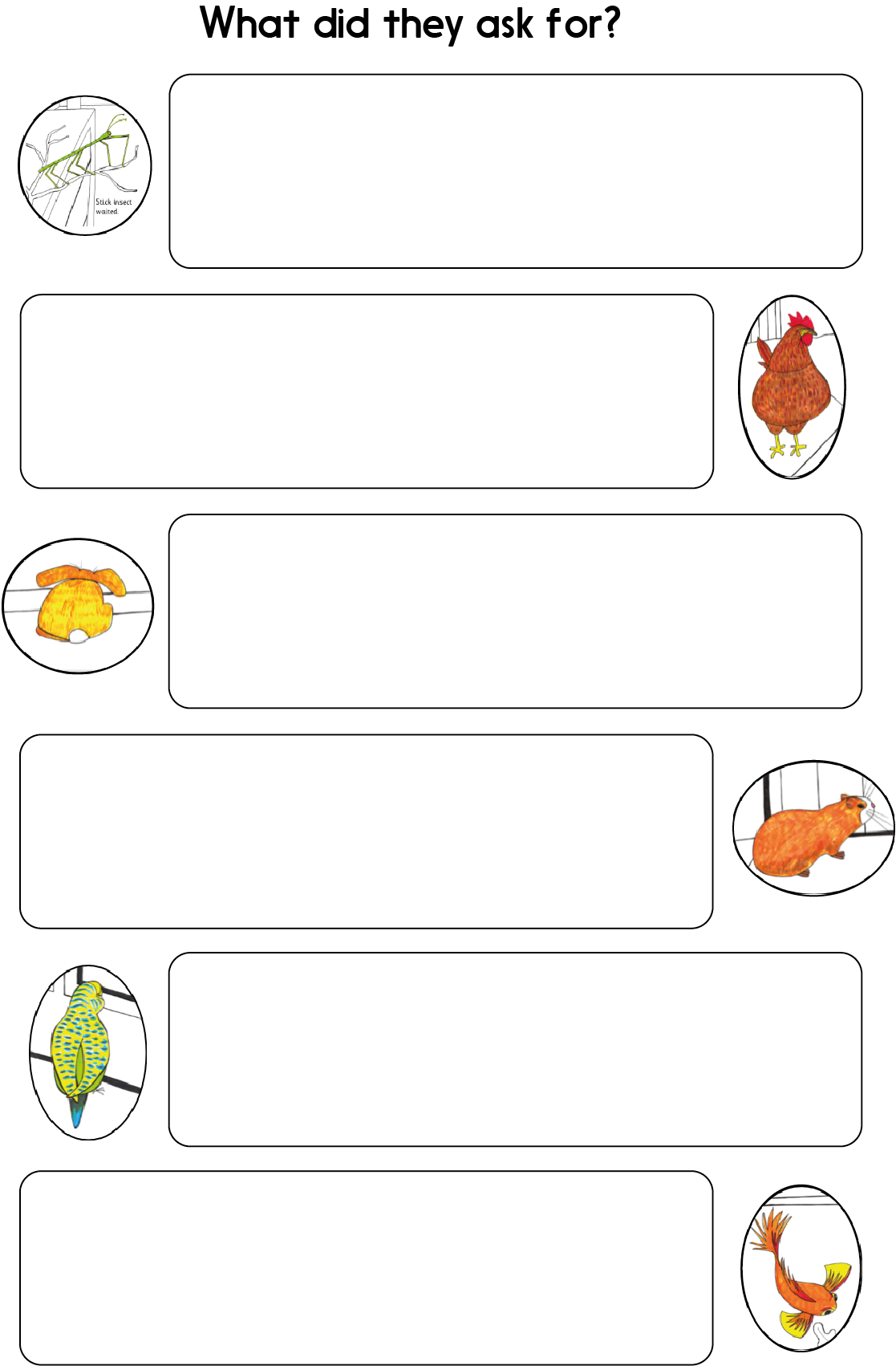 